Skuteczny wakacyjny kurs niemieckiego WarszawaPoszukujesz rozwiązania, które pozwoli Ci w skuteczny sposób nauczyć się języka niemieckiego? Wypróbuj wakacyjny kurs niemieckiego Warszawa. To doskonałe rozwiązanie dla uczniów oraz studentów.Wakacyjny kurs niemieckiego WarszawaPoszukujesz rozwiązania, które pozwoli Ci w skuteczny sposób nauczyć się języka niemieckiego? Wypróbuj wakacyjny kurs niemieckiego Warszawa. To doskonałe rozwiązanie dla uczniów oraz studentów. Jaki wakacyjny kurs niemieckiego Warszawa wybrać?Dzieci w roku szkolnym bardzo często mają mocno napięte grafiki. Jeśli chcesz, aby Twoje dziecko znało dobrze język niemiecki zapisz je na wakacyjny kurs niemieckiego Warszawa. Polega on na nauce przez zabawę. W czasie zajęć nauczyciele wymyślają edukacyjne zabawy dla całej grupy. Dodatkowo organizowane są wycieczki, aby dzieci jeszcze lepiej mogły poznać kulturę i język niemiecki. Wakacyjny kurs niemieckiego Warszawa może być też dobrym rozwiązaniem dla studentów, którzy chcą nauczyć się nowego języka lub poprawić umiejętności. Zajęcia są tutaj nastawione na praktyczne aspekty znajomości języka. 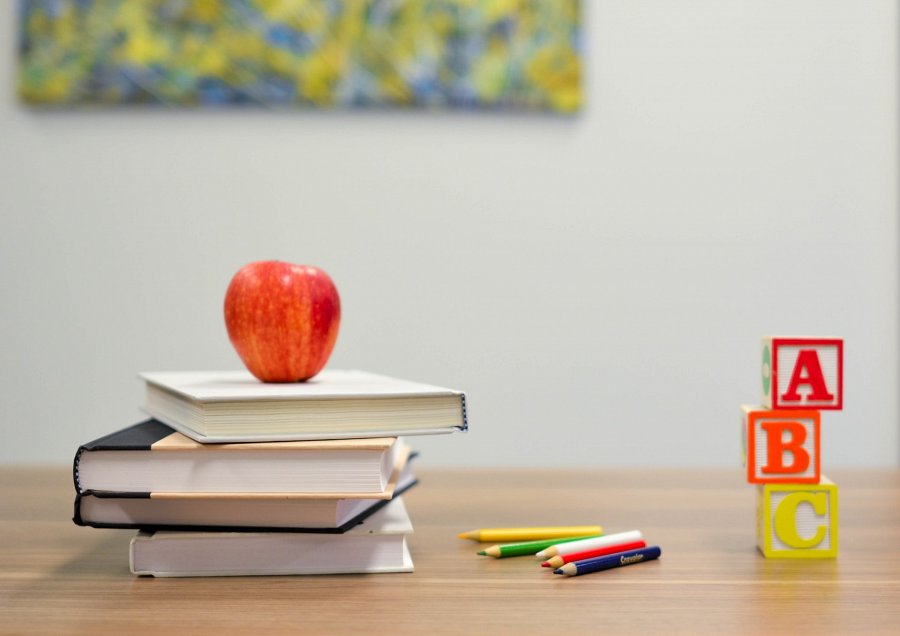 Gdzie zapisać się na wakacyjny kurs niemieckiego Warszawa?Jeśli chcesz zapoznać się z naszą pełną ofertą, wejdź na naszą stronę internetową. Instytut Austriacki to miejsce, które oferuje zajęcia dla dzieci i dorosłych. Na wakacyjny kurs niemieckiego Warszawa możesz zapisać się za pośrednictwem naszej strony lub skontaktować się telefonicznie. W ramach kursu dostępne są wszystkie pomoce dydaktyczne. 